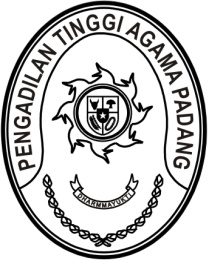 SURAT PENUNJUKANNomor : W3-A/2783/OT.00/10/2021	Sehubungan dengan surat Wakil Ketua Mahkamah Agung RI Bidang Non Yudisial Nomor 65/WKMA.NY/UND/10/2021 tanggal 13 Oktober 2021 perihal Undangan Pembinaan Teknis Secara Virtual pada :Waktu		: Kamis s.d. Jum’at, 21 dan 22 Oktober 2021		Hari		: Kamis, 21 Oktober 2021		Pukul		: 19.00 WIB s.d 22.00 WIB		Hari		: Jum’at, 22 Oktober 2021		Pukul		: 13.00 WIB s.d 16.00 WIBDengan ini kami Ketua Pengadilan Tinggi Agama Padang menunjuk petugas pelaksana kegiatan pembinaan teknis sebagaimana tersebut dibawah ini:Nama	: Rifka Hidayat, S.H.	NIP	: 198503212006041004	Pangkat/Gol. Ru.	: Penata (III/c)	Jabatan	: Kasubbag Kepegawaian dan Teknologi InformasiNama	: Fadhliamin, S.SI.	NIP	: 199102062015031003	Pangkat/Gol. Ru.	: Penata Muda Tk.I (III/b)	Jabatan	: Pranata Komputer Ahli PertamaNama	3.	Nama		: Efri Sukma			NIP		: 198402152006041004		Pangkat/Gol. Ru.	: Pengatur Tk. I (II/d)	Jabatan	: Pemelihara Sarana dan Prasarana4.	Nama	: Muhammad Andi Purwanto, A.Md.T.	NIP	: 199404152020121004	Pangkat/Gol. Ru	: Pengatur (II/c)	Jabatan	: Pranata Komputer Pelaksana5.	Nama	: Muhammad  Rajab	Jabatan	: PPNPN6.	Nama	: Randi Sahadi	Jabatan	: PPNPN 7.	Nama	: Fery Hidayat	Jabatan	: PPNPNDemikian surat penunjukan ini dibuat untuk dilaksanakan sebagaimana mestinya.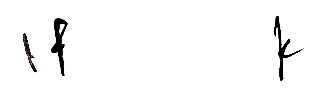 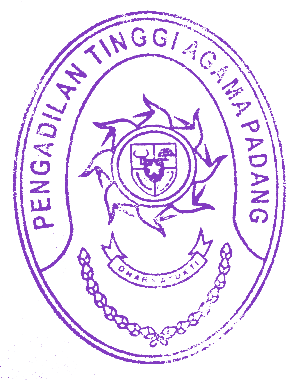 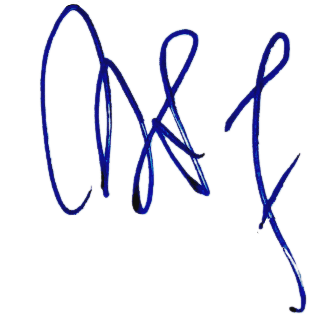 21 Oktober 2021			Ketua,			Zein Ahsan